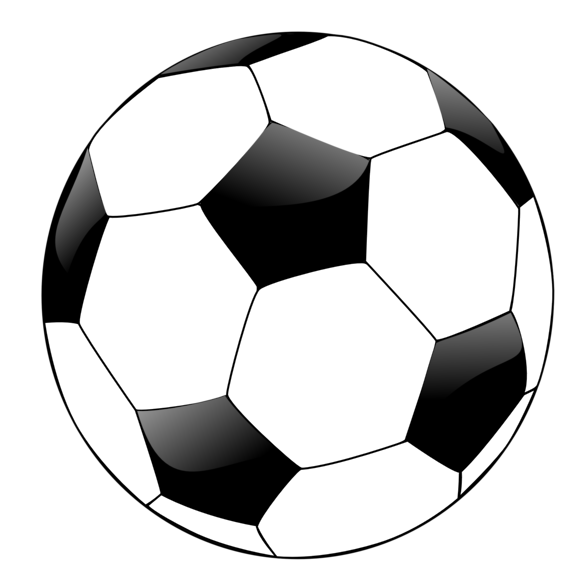 Congratulations toPlayer Name HereYou have been awarded the Coach’s Player of the Week.  Well done!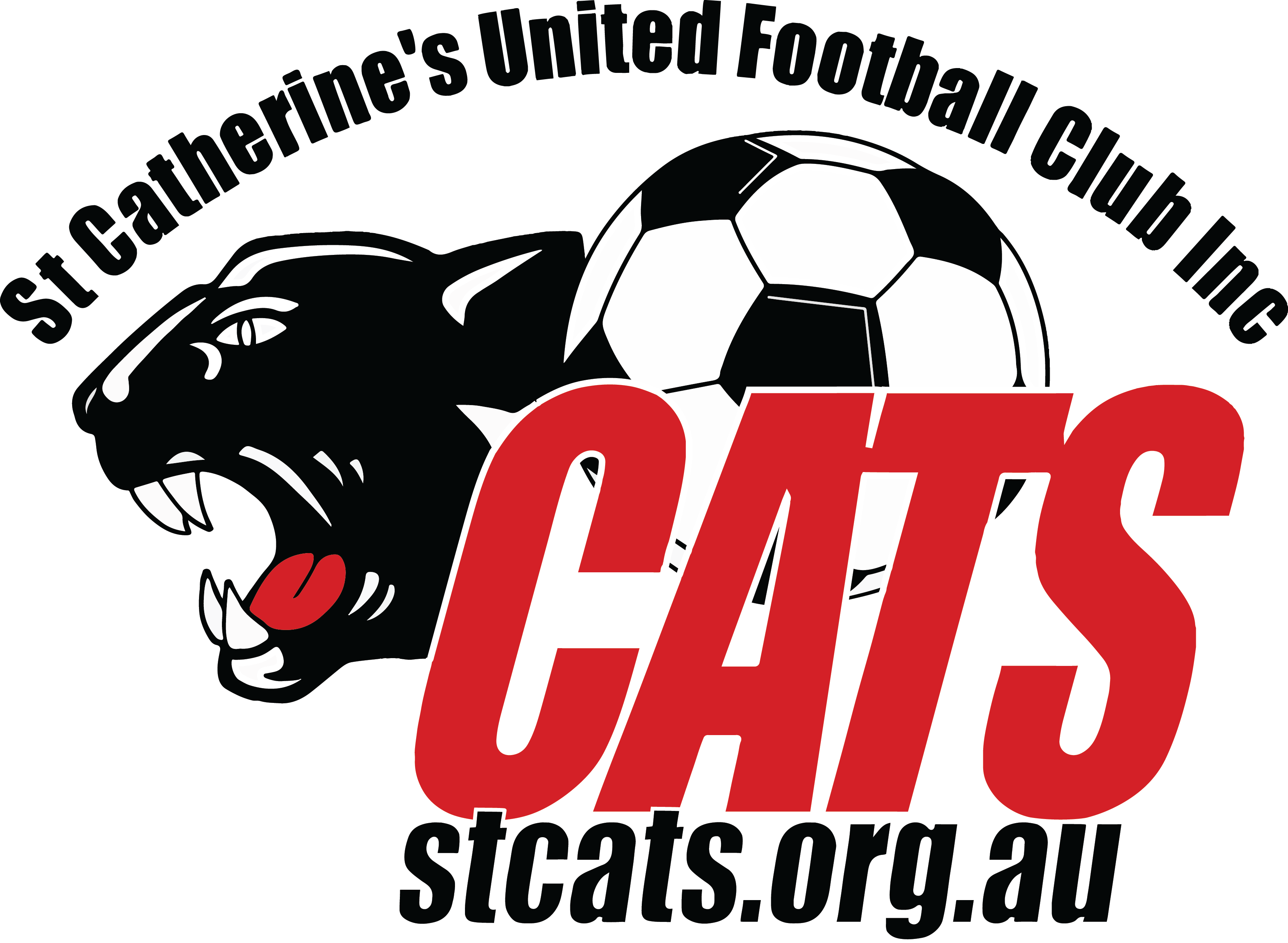 Congratulations toPlayer Name HereYou have been awarded the Coach’s Player of the Week.  Well done!Congratulations toPlayer Name HereYou have been awarded the Coach’s Player of the Week.  Well done!Team Name HereTeam Name HereTeam Name HereTeam Name HereCongratulations toPlayer Name HereYou have been awarded the Coach’s Player of the Week.  Well done!Team Name HereTeam Name HereTeam Name HereTeam Name HereCongratulations toPlayer Name HereYou have been awarded the Coach’s Player of the Week.  Well done!CoachManagerCongratulations toPlayer Name HereYou have been awarded the Coach’s Player of the Week.  Well done!CoachManagerManagerCongratulations toPlayer Name HereYou have been awarded the Coach’s Player of the Week.  Well done!Congratulations toPlayer Name HereYou have been awarded the Coach’s Player of the Week.  Well done!Congratulations toPlayer Name HereYou have been awarded the Coach’s Player of the Week.  Well done!Team Name HereTeam Name HereTeam Name HereTeam Name HereCongratulations toPlayer Name HereYou have been awarded the Coach’s Player of the Week.  Well done!Team Name HereTeam Name HereTeam Name HereTeam Name HereCongratulations toPlayer Name HereYou have been awarded the Coach’s Player of the Week.  Well done!CoachManagerCongratulations toPlayer Name HereYou have been awarded the Coach’s Player of the Week.  Well done!CoachManagerManagerCongratulations toPlayer Name HereYou have been awarded the Coach’s Trainer of the Week.  Well done!Congratulations toPlayer Name HereYou have been awarded the Coach’s Trainer of the Week.  Well done!Congratulations toPlayer Name HereYou have been awarded the Coach’s Trainer of the Week.  Well done!Team Name HereTeam Name HereTeam Name HereTeam Name HereCongratulations toPlayer Name HereYou have been awarded the Coach’s Trainer of the Week.  Well done!Team Name HereTeam Name HereTeam Name HereTeam Name HereCongratulations toPlayer Name HereYou have been awarded the Coach’s Trainer of the Week.  Well done!CoachManagerCongratulations toPlayer Name HereYou have been awarded the Coach’s Trainer of the Week.  Well done!CoachManagerManagerCongratulations toPlayer Name HereYou have been awarded the Coach’s Trainer of the Week.  Well done!Congratulations toPlayer Name HereYou have been awarded the Coach’s Trainer of the Week.  Well done!Congratulations toPlayer Name HereYou have been awarded the Coach’s Trainer of the Week.  Well done!Team Name HereTeam Name HereTeam Name HereTeam Name HereCongratulations toPlayer Name HereYou have been awarded the Coach’s Trainer of the Week.  Well done!Team Name HereTeam Name HereTeam Name HereTeam Name HereCongratulations toPlayer Name HereYou have been awarded the Coach’s Trainer of the Week.  Well done!CoachManagerCongratulations toPlayer Name HereYou have been awarded the Coach’s Trainer of the Week.  Well done!CoachManagerManager